Name of Journal: World Journal of GastroenterologyManuscript NO: 75406Manuscript Type: LETTER TO THE EDITORUrotensin II level is elevated in inflammatory bowel disease patientsZhang Y et al. Urotensin II and IBDYan Zhang, Guo-Xun ChenYan Zhang, Department of Gastroenterology, Affiliated Puren Hospital of Wuhan University of Science and Technology, Wuhan 430081, Hubei Province, ChinaGuo-Xun Chen, Department of Nutrition, The University of Tennessee, Knoxville, TN 37996, United StatesAuthor contributions: Zhang Y and Chen GX read the commented article, wrote the letter, and revised the letter according to the reviewers’ comments; all authors have read and approved the final version of this manuscript.Corresponding author: Guo-Xun Chen, PhD, Associate Professor, Research Scientist, Department of Nutrition, The University of Tennessee, Room 229, Jessie Harris Building, 1512 West Cumberland Avenue, Knoxville, TN 37996, United States. gchen6@utk.eduReceived: January 27, 2022Revised: April 13, 2022Accepted: September 1, 2022Published online: September 21, 2022AbstractIt was reported that the urotensin II (U-II) level in inflammatory bowel disease (IBD) patients are significantly higher than in controls. To provide future guidance for the management of cardiovascular risk factors in IBD patients, the sample size of the current study appears to be limited, and more clinical samples to compare U-II levels in IBD patients and controls are needed. This will clarify the possible roles of inflammation factors and related signaling pathways (like EPK1/2, NF-κB and Rho/ROCK) in the pathophysiology of IBD. Therefore, large multicenter studies should be done to confirm the findings and underlying mechanisms in the future.Key Words: Inflammatory bowel disease; Urotensin II; Inflammatory factors; High sensitivity C reactive peptide©The Author(s) 2022. Published by Baishideng Publishing Group Inc. All rights reserved.Citation: Zhang Y, Chen GX. Elevation of Urotensin II level in patients with inflammatory bowel disease. World J Gastroenterol 2022; 28(35): 5230-5232  URL: https://www.wjgnet.com/1007-9327/full/v28/i35/5230.htm  DOI: https://dx.doi.org/10.3748/wjg.v28.i35.5230Core Tip: An observational report showed that the level of urotensin II (U-II) in inflammatory bowel disease (IBD) patients was significantly increased compared with that in controls. The authors also reported that blood U-II level was positively correlated with high-sensitivity C-reactive protein, and severe endoscopic features of the disease. This study provides us with a new role of U-II in IBD, which warrants larger, multicenter clinical and basic studies to determine the mechanisms by which U-II triggers inflammatory responses and activates signaling pathways (EPK1/2, NF-κB and Rho/ROCK).TO THE EDITORWe read the observational study reported by Alicic et al[1], who have convincingly shown the role of elevated urotensin II (U-II) level in patients with inflammatory bowel disease (IBD). IBD comprising Crohn’s disease (CD) and ulcerative colitis (UC) is a multifactorial condition of relapsing chronic inflammation in the gastrointestinal tract with an unpredictable course[2]. In addition, extraintestinal manifestations of IBD cardiovascular risk factors occur frequently and contribute to morbidity and reduced quality of life[3-5].U-II is a peptide ligand that acts as a potent vasoconstrictor, which was originally discovered four decades ago. The vasoconstriction activity of U-II is 10-fold more potent than that of endothelin-1[6]. Most studies of U-II have been conducted to understand its role in the development of cardiovascular diseases[7]. A growing number of scholars have recognized the links of U-II levels with malignant lesions associated with the liver, pancreas and gut[8]. Whether U-II participates in the initiation and progress of IBD has always intrigued contemporary gastroenterologists. This observational study reported the potential relationship of U-II and IBD, which provides the field with new knowledge and attracted our attention.Alicic et al[1] compared the blood level of U-II in IBD patients and healthy controls, and investigated the association of U-II levels with the anthropometric, clinical and biochemical parameters. The study included 50 adult patients with prediagnosed IBD (24 with UC and 26 with CD) and 50 healthy, age- and gender-matched controls. IBD patients had significantly higher U-II level than control subjects had. Significant positive correlations between serum U-II level and high-sensitivity C-reactive protein (hsCRP) level, UC Endoscopic Index of Severity and Simple Endoscopic Score for CD were observed. Whether these clinical data imply the involvement of U-II in the inflammatory responses and disease outcomes of IBD patients remains to be confirmed.The action of U-II is mediated by U-II receptor (UTR). UTR is also called GPR14, which is a G-protein-linked receptor[9]. Both U-II and UTR can be found in various cells of the cardiovascular, pulmonary and central nervous systems, kidneys, and other metabolic organs and tissues. The biding of U-II as a ligand activates UTR, which mobilizes calcium in the cytoplasm, induces proliferation of smooth myocytes, and triggers inflammation[10,11]. As expected, the level of inflammatory factor hsCRP in IBD patients is significantly higher than that in healthy controls.The study by Alicic et al[1] is the first clinical study to investigate blood UII level in both UC and CD patients. However, limitations can be seen, which could bolster the authors’ conclusions if resolved: (1) This single center study only had 50 subjects each in the IBD and control groups. If more institutions were included in a multicenter investigation and more patients were recruited, the conclusions would become more convincing and relevant. Therefore, large multicenter studies are anticipated in the future; and (2) the results showed that elevation of blood U-II level was associated with disease development and progression, and attributed to the inflammation mediated by hsCRP. However, the levels of other inflammatory factors were not measured (e.g., interleukin-6, interleukin-8, and tumor necrosis factor-α). Their level and involvement in the elevated U-II concentration and inflammatory responses in those patients should be clarified. Regarding the mechanisms, it is possible that U-II as a ligand activates pathways that stimulate the release of inflammatory effectors, such as the cytokines listed above. These cytokines may potently activate signaling pathways consisting of EPK1/2, NF-κB and Rho/ROCK, which regulate a variety of downstream inflammatory responses[12-14]. Whether those cytokines and U-II act against each other or in concert to form a system influencing the host inflammation status remains to be answered. In the future, gastroenterologists should investigate how U-II interacts with other inflammatory mediators, and how U-II modifies those signaling pathways to potentiate IBD severity in various in vivo and in vitro systems. In so doing, more results could be collected and analyzed, which are needed to form theoretical and practical evidence to guide prevention and treatment of cardiovascular complications in IBD. Additionally, antagonists to the UTR activation system could also be developed, which may counteract any detrimental effects due to increased level of U-II in patients with IBD.REFERENCES1 Alicic D, Martinovic D, Rusic D, Zivkovic PM, Tadin Hadjina I, Vilovic M, Kumric M, Tokic D, Supe-Domic D, Lupi-Ferandin S, Bozic J. Urotensin II levels in patients with inflammatory bowel disease. World J Gastroenterol 2021; 27: 6142-6153 [PMID: 34629825 DOI: 10.3748/wjg.v27.i36.6142]2 Zhang YZ, Li YY. Inflammatory bowel disease: pathogenesis. World J Gastroenterol 2014; 20: 91-99 [PMID: 24415861 DOI: 10.3748/wjg.v20.i1.91]3 Bigeh A, Sanchez A, Maestas C, Gulati M. Inflammatory bowel disease and the risk for cardiovascular disease: Does all inflammation lead to heart disease? Trends Cardiovasc Med 2020; 30: 463-469 [PMID: 31653485 DOI: 10.1016/j.tcm.2019.10.001]4 Singh S, Kullo IJ, Pardi DS, Loftus EV Jr. Epidemiology, risk factors and management of cardiovascular diseases in IBD. Nat Rev Gastroenterol Hepatol 2015; 12: 26-35 [PMID: 25446727 DOI: 10.1038/nrgastro.2014.202]5 Zivkovic PM, Matetic A, Tadin Hadjina I, Rusic D, Vilovic M, Supe-Domic D, Borovac JA, Mudnic I, Tonkic A, Bozic J. Serum Catestatin Levels and Arterial Stiffness Parameters Are Increased in Patients with Inflammatory Bowel Disease. J Clin Med 2020; 9 [PMID: 32110996 DOI: 10.3390/jcm9030628]6 Svistunov AA, Tarasov VV, Shakhmardanova SA, Sologova SS, Bagaturiya ET, Chubarev VN, Galenko-Yaroshevsky PA, Avila-Rodriguez MF, Barreto GE, Aliev G. Urotensin II: Molecular Mechanisms of Biological Activity. Curr Protein Pept Sci 2018; 19: 924-934 [PMID: 28875851 DOI: 10.2174/1389203718666170829162335]7 Pereira-Castro J, Brás-Silva C, Fontes-Sousa AP. Novel insights into the role of urotensin II in cardiovascular disease. Drug Discov Today 2019; 24: 2170-2180 [PMID: 31430542 DOI: 10.1016/j.drudis.2019.08.005]8 Zappavigna S, Abate M, Cossu AM, Lusa S, Campani V, Scotti L, Luce A, Yousif AM, Merlino F, Grieco P, De Rosa G, Caraglia M. Urotensin-II-Targeted Liposomes as a New Drug Delivery System towards Prostate and Colon Cancer Cells. J Oncol 2019; 2019: 9293560 [PMID: 31929800 DOI: 10.1155/2019/9293560]9 Ross B, McKendy K, Giaid A. Role of urotensin II in health and disease. Am J Physiol Regul Integr Comp Physiol 2010; 298: R1156-R1172 [PMID: 20421634 DOI: 10.1152/ajpregu.00706.2009]10 Sun SL, Liu LM. Urotensin II: an inflammatory cytokine. J Endocrinol 2019 [PMID: 30601760 DOI: 10.1530/joe-18-0505]11 Liang DY, Liu LM, Ye CG, Zhao L, Yu FP, Gao DY, Wang YY, Yang ZW, Wang YY. Inhibition of UII/UTR system relieves acute inflammation of liver through preventing activation of NF-κB pathway in ALF mice. PLoS One 2014; 8: e64895 [PMID: 23755157 DOI: 10.1371/journal.pone.0064895]12 Yang Y, Zhang J, Chen X, Wu T, Xu X, Cao G, Li H, Li Y. UII/GPR14 is involved in NF-κB-mediated colonic inflammation in vivo and in vitro. Oncol Rep 2016; 36: 2800-2806 [PMID: 27600191 DOI: 10.3892/or.2016.5069]13 Li J, Zhao PP, Hao T, Wang D, Wang Y, Zhu YZ, Wu YQ, Zhou CH. Urotensin II inhibitor eases neuropathic pain by suppressing the JNK/NF-κB pathway. J Endocrinol 2017; 232: 165-174 [PMID: 27895138 DOI: 10.1530/JOE-16-0255]14 Lu D, Peng F, Li J, Zhao J, Ye X, Li B, Ding W. Urotensin II promotes secretion of LTB4 through 5-lipoxygenase via the UT-ROS-Akt pathway in RAW264.7 macrophages. Arch Med Sci 2019; 15: 1065-1072 [PMID: 31360201 DOI: 10.5114/aoms.2019.85197]FootnotesConflict-of-interest statement: There are no conflicts of interest to report.Open-Access: This article is an open-access article that was selected by an in-house editor and fully peer-reviewed by external reviewers. It is distributed in accordance with the Creative Commons Attribution NonCommercial (CC BY-NC 4.0) license, which permits others to distribute, remix, adapt, build upon this work non-commercially, and license their derivative works on different terms, provided the original work is properly cited and the use is non-commercial. See: https://creativecommons.org/Licenses/by-nc/4.0/Provenance and peer review: Unsolicited article; Externally peer reviewed.Peer-review model: Single blindPeer-review started: January 27, 2022First decision: April 10, 2022Article in press: September 1, 2022Specialty type: Gastroenterology and hepatologyCountry/Territory of origin: United StatesPeer-review report’s scientific quality classificationGrade A (Excellent): 0Grade B (Very good): BGrade C (Good): C, CGrade D (Fair): 0Grade E (Poor): 0P-Reviewer: Tajra JBM, Brazil; Wen XL, China S-Editor: Chen YL L-Editor: Kerr C P-Editor: Chen YL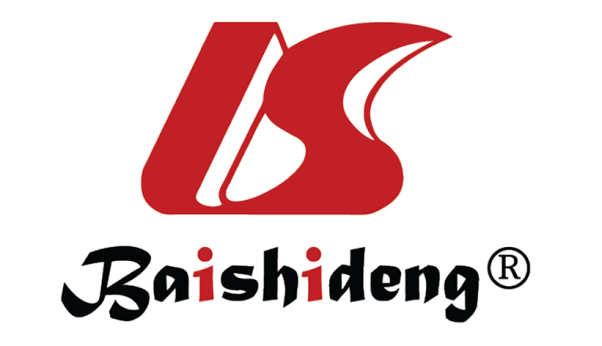 Published by Baishideng Publishing Group Inc7041 Koll Center Parkway, Suite 160, Pleasanton, CA 94566, USATelephone: +1-925-3991568E-mail: bpgoffice@wjgnet.comHelp Desk: https://www.f6publishing.com/helpdeskhttps://www.wjgnet.com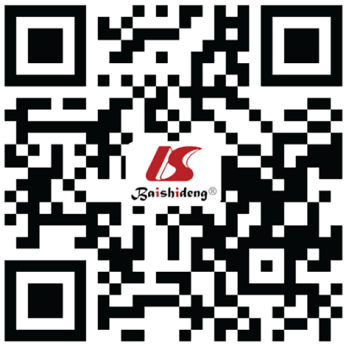 © 2022 Baishideng Publishing Group Inc. All rights reserved.